T.C.ERZURUM VALİLİĞİ
İL MİLLİ EĞİTİM MÜDÜRLÜĞÜ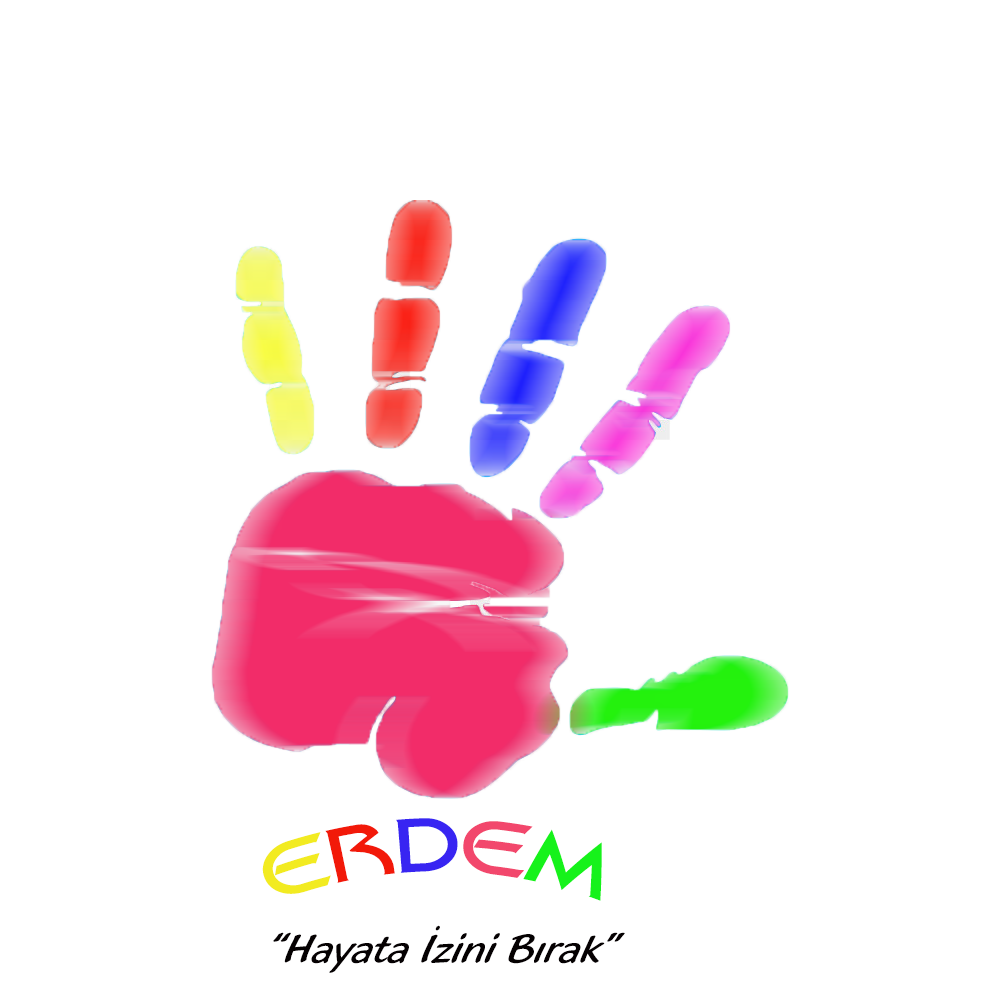 ERDEM(ERZURUM DAVRANIŞ EĞİTİMİ MODELİ)
2019 - 2020 EĞİTİM ÖĞRETİM YILI
UYGULAMA KILAVUZUKASIM 2019KURAMSAL VE KAVRAMSAL ÇERÇEVEİnsan sosyal bir varlık olarak toplum içerisinde yaşamımı sürdürürken hem bireysel özellikleriyle hem de içinde bulunduğu çevrenin geçmişten devraldığı değerlerle var olur. Tek başına olmanın psikolojisiyle beraber olmanın duygularını da barındırır. Bu nedenledir ki eylemlerini seçerken, duygularını ifade ederken ve paylaşırken davranışlarını onaylatmak, meşruiyet kazanmak için toplumsal yargıları, kavramları ve kalıpları kullanır. Birey sosyalleşmenin ve toplum dışına itilmenin ölçeği olarak toplumsal değerleri kullanır. İnsanların enerjisini yönlendirmede, “doğru ve yanlış arasındaki fark nedir?”, “yaşamın anlamı nedir?” gibi temel soruların cevaplanmasında değerlerin etkisi büyüktür (Canatan, 2008, s. 62-71). Burada insan onaylayan, onaylatan ve taşıyan olarak toplumsal mekanizma içerisinde yer bulmaktadır. Genellikle tartışılan konu hangi değerlerin taşınacağı hangi kavramaların ileriye dönük olarak işleneceği ve davranışa dönüştürüleceği konusudur. Değer kavramı bu noktada önem arz eder ve disiplinler arası çerçevede çeşitli anlamlar kazanarak karşımıza çıkar. “Değer” Türk Dil Kurumu tarafından, “bir şeyin önemini belirlemeye yarayan soyut ölçü, bir şeyin değdiği karşılık” olarak tanımlanmaktadır (TDK, 2018b). Keskin (2016) tarafından  “ İnsan açısından bireyin davranışına yön veren, seçim yapmasına yardımcı olan ölçüt; toplum açısından, toplumun çoğunluğu tarafından onaylanan inanç; din ve ideoloji açısından, ilahi ya da ideolojik kaynağı referans alan her türlü duyuş ve kıymet” şeklinde tanımlamıştır. Dolayısıyla değerler bireyi toplumun parçası kılan, hayatı anlamlandırmada yardımcı olan, iyi-kötü, güzel-çirkin gibi yargılara ulaşmasını sağlayan zemindir. Değerler; objeleri, fikirleri, durumları ve hareketleri iyi, kötü, istenen, istenmeyen ve bunun gibi yargılarımızı oluşturan prensiplerimizi ve standartlarımızı ifade etmektedir. (Halstead and Taylor, 2000: 169). Değer, bir şeyin arzu edilebilir ya da arzu edilemez olduğu hakkındaki inançtır (Güngör, 2010: 27). Değerler, bireyin sadece kendi hayatı için değil, başkalarının hayatı için de gaye alınması istenilen şeylerdir (Güngör, 2010: 84). Bolay (2007: 60) Değerlerin özelliklerini Fichter (2006: 167) tarafından şöyle ifade edilmiştir.a) Değerler paylaşılırlar; kişilerin çoğunluğu değerler üzerinde uzlaşmıştırb) Değerler ciddiye alınırlar; kişiler bu değerleri, ortak refahın korunması ve sosyal gereksinimlerin karşılanması ile birlikte görür.c) Değerler coşkularla birlikte bulunur; kişiler yüce değerler için özveride bulunur, dövüşür ve hatta ölürler.d) Değerler soyutlanırlar; kişiler arası oydaşma ve uzlaşma gerektirdiği için kavramsal olarak diğer değerli nesnelerden soyutlanabilir.e) Değerler toplumsaldır; bireyin dışındadır ve toplumun baskısı özelliklerine sahiptirler.f) Sosyal değerler süreklidir; değerlerin kuşaktan kuşağa aktarılması aile, okul, arkadaş çevresi, meslek ve iş örgütü ve kitle iletişim araçları ile sağlanmaktadır. g) Değerler dil ve sembollerle aktarılır; bir toplumun konuştuğu dil ve ortak sembolleri o toplumdaki grupların ve kurumların ortak değerlerini hem yansıtır hem de yaşatır. Değerler eğitimi ise “kişilerin değerleri keşfedip geliştirmeleri için gösterilen eğitsel gayret” olarak tanımlanmaktadır. En basit tanımıyla ise “değerlerin açık ve bilinçli bir şekilde öğretilmesi sürecidir” (Keskin, 2016). Değerler eğitimi ise geçmişinin 1920’li yıllarda Amerika’da karakter eğitimi adı altında yapılan çalışmalara dayandığı görülür (Ulusoy ve Arslan, 2014). Günümüzde ise bireyin ahlaki eğitimine, karakter ve davranış kalıplarının oluşturulması süreçlerine işaret etmektedir. Dolayısıyla değerler eğitimi bu faaliyetlerin tek elden ve bilinçli bir şekilde düzenlendiği çalışmaları ifade eder.ÇALIŞMANIN AMAÇLARIProje özellikle son dönemlerde görülen bireysel ve toplumsal değer çözülmelerine karşı bir çözüm üretme çabasının bir sonucudur. Temel amaçlar şunlardır:Öğrencilere; Türkiye Cumhuriyeti Anayasasına, demokratik ilkelere, insan haklarına, çocuk haklarına ve uluslararası sözleşmelere uygun olarak haklarını kullanma, başkalarının haklarına saygı duyma, görevlerini yerine getirme ve sorumluluk bilinci kazandırmak,Millî, manevi ve kültürel değerlerini tanıyan, bu değerleri benimseyen ve saygı duyan; bu yönde çözümler üreten bireyler olabilmeyi sağlamakTemel insanî değer ve erdemlerin öğrencilerde somutlaşmasını ve bu değerlerin davranışa dönüştürülmesini sağlamaToplumsal değerlerin okul ortamlarında öğrenilmesi, geliştirilmesi ve içselleştirilmesini sağlamakÖğrencilerin sorumluluk duygularının geliştirmekAkademik bilgi ve becerilerin eşlik ettiği ahlaki öğelerle donatılmış öğrenciler yetiştirmekAidiyet sağlayan kültürel ve toplumsal değerleri benimsetmekOkul ve onu çevreleyen toplumsal hayatın ahlaki değerlere uygun olarak biçimlenmesine yardımcı olmak“Ahlak üzerine inşa edilen içsel disiplin” kavramının ortaya konulmasını sağlamakÖğrencilerde ahlaki sorumluluklara sahip bir topluluk bilincini şekillendirmekOkullarda, akademik başarı kadar önemli olan değer ve ahlak bilincinin tüm eğitim çalışanlarında ve ailelerde oluşturulmasını sağlamakÇALIŞMANIN GEREKÇESİİnsan hayatının ve toplumsal yapıların hızla dönüştüğü bir dönemde hem var olan sosyal yapılara adapte olmak hem de geleneğin taşımış olduğu değerler ve normları yaşatabilmek önemli bir sorun haline gelmiştir. Özellikle bireyin sosyalleşmesinde kritik bir rol oynayan okullar daha da ön plana çıkmıştır. Üç önemli soru projenin temel gerekçesinin oluşturmaktadır:Kültürel ve toplumsal yaşamı şekillendiren geleneksel değerleri modern bireyin hayatına nasıl taşıyabiliriz?Yeniden şekillenen toplumsal olguları geleneksel formların içerisine nasıl taşıyabiliriz?Geçmişe dair geleneksel değer ve yapıları öğrencilerin dünyasına nasıl taşıyabiliriz?Değerler ve ahlaki olgular doğru ve yanlışın ayırt edilmesine yardım eder. Doğuştan getirilmeyen taklit ve öğrenme yoluyla benimsenen bu ilkeler bireyin toplumsal yaşama katılmasına yardımcı olur. Onu toplumun bir parçası haline getirir. Bu değerlerin öğrenilmesinde ve davranışa dönüştürülmesinde temel rolü üstlenen okulun önemi bir kat daha artmaktadır. Değerler sistemini bireylere iletme, kültür aktarımı, okul programlarında belirtilen değerleri öğretmek, öğrencileri belli şekilsel yapılar içerisinde disipline etmek, ahlaki gelişimine katkıda bulunma, bireysel algılarını ve benlik duygusunu geliştirme ve öğrencilere rol model olma imkânlarını sunma açısından okul bu tür çalışmaların en önemli paydaşıdır. Kişiliğini, bakış açısını, okulda vakit geçirirken kazanır. Bu yüzden bireyin farkındalığının artması, ahlaki değerler edinmesi ve yaşarken öğrenebilmesi bir eğitim sorunudur ve değerler eğitimi bu çerçevede değerlendirilmelidir.Ülkemizde değerler eğitimi tarihsel süreç içerisinde değişik formüllerle verilmeye çalışılmıştır.  Ayrı bir ders olarak da değerlendirilen bu süreç bugün tüm ders müfredatlarının içerisine yerleştirilerek verilmektedir. Birçok değer okullarda yapılan etkinlikler ve uygulamalarla hayata geçirilmekte ve davranışa dönüştürülmesine yardımcı olunmaktadır.Değerler eğitiminin hedefi, ahlaki, toplumsal ve bireysel değerleri davranış haline getiren bireyler yetiştirmektir. Burada önemli olan okul ortamı içerisinde zorunlu bir süreç olarak değil kişinin özgür iradesiyle yaşayarak ve deneyimleyerek öğrendiği bir değerler eğitimi süreci oluşturmaktır. Yine bu eğitimin en az akademik eğitim kadar önemli olduğunu tüm paydaşlara benimsetmektir.ERDEM YÜRÜTME ve DEĞERLENDİRME KURULLARI Erzurum ilinde çalışma resmi ve özel tüm okulöncesi eğitim kurumlan, ilkokul, ortaokul ve ortaöğretim kurumlarında öğrenci, öğrenci velileri, öğretmenler ve okul yöneticilerinin katılımıyla yürütülecektir.İl Yürütme Kuruluİl Milli Eğitim Müdürü Başkanlığında	İl Milli Eğitim Şube Müdürü		-Strateji Geliştirme Şube Müdürü	İlçe Milli Eğitim Müdürü 		-Aziziye İlçe Milli Eğitim Müdürü		- Palandöken İlçe Milli Eğitim Müdürü		- Yakutiye İlçe Milli Eğitim Müdürüİlçe Milli Eğitim Şube Müdürü		-Aziziye İlçe Milli Eğitim Şube Müdürü (Strateji Geliştirme)		- Palandöken İlçe Milli Eğitim Şube Müdürü (Strateji Geliştirme)		- Yakutiye İlçe Milli Eğitim Şube Müdürü (Strateji Geliştirme)Okul Yöneticileri		-Okul Öncesi		-İlkokul		-Ortaokul		-OrtaöğretimRehberlik Araştırma Merkezi TemsilcisiOkul Yürütme KuruluOkul düzeyinde, Okul Müdürü ve Rehber öğretmenin de aralarında olacağı, farklı disiplinlerden seçilecek 3 öğretmen, öğrenci temsilcisi ve veliden oluşacak en az 8 kişilik bir proje ekibi kurulacaktır.ÇALIŞMANIN DAYANAKLARI     Türkiye Cumhuriyeti Anayasası1739 sayılı Milli Eğitim Temel Kanunuİlköğretim ve Orta Öğretim Kurumları Sosyal Etkinlikler YönetmeliğiOkul Öncesi Eğitim Kurumları Yönetmeliğiİlköğretim Kurumları YönetmeliğiOrtaöğretim Kurumları YönetmeliğiRehberlik ve Psikolojik Danışma Hizmetleri YönetmeliğiMilli Eğitim Bakanlığı Stratejik Planı2023 Vizyon BelgesiErzurum İl Stratejik Planı2023 Erzurum Eğitim Vizyon Çalıştayıİl Milli Eğitim Müdürlüğü Değerler Eğitimi Yönetmeliği2019-2020 EĞİTİM ÖĞRETİM YILI ERDEM ÇALIŞMASI KONULARI VE ALT BAŞLIKLARIERDEM UYGULAMA SÜRECİProje 2019-2020 Eğitim Öğretim yılından itibaren uygulanacaktır.İl Milli Eğitim Düzeyindeki FaaliyetlerProje İl Milli Eğitim Müdürlüğü bünyesinde oluşturulan komisyonun sorumluluğu ve koordinasyonunda yürütülecektir.Çalışmanın yazışma ve izleme-değerlendirme süreci İl Milli Eğitim Müdürlüğü AR-GE birimi tarafından yapılacaktırProjenin yürütülmesine ilişkin izleme ve değerlendirmeler elektronik ortamda yapılacaktır. Ocak 2020 ve Haziran 2020 tarihlerinde yapılacak izleme ve değerlendirme sonunda Temmuz 2020 tarihinde nihai rapor yayımlanacaktır.ERDEM uygulama sürecinde ortaya konulacak akademik, sanatsal ve kültürel, pedagojik ürünler İl Milli Eğitim Müdürlüğü tarafından çıkarılacak “ERDEM’” dergisinde yayımlanacaktır.Okul Düzeyindeki FaaliyetlerOkul Proje Ekibi projenin okul düzeyinde yönetim ve organizasyonundan sorumlu olacaktır.Okullar belirlenen tarih aralıklarında ifade edilen değerler ve alt başlıklarından seçtikleri 4 değer için  ilgili eylem planı çerçevesinde “Etkinlik Tablosu” ndan seçecekleri aktiviteleri planlayacak ve uygulayacaklardır.Bu değerlerin çocuklara kazandırılabilmesi için,  ilgili değere yönelik olarak; Okullarda Değerler Eğitimi kulüpleri kurulacaktır.Okul düzeyinde düzenlenecek yarışma formatındaki faaliyetlerde okulda kurulacak yarışma komisyonları yetkili olacaktır.Okullar Eylem Planı taslağındaki faaliyetlerden okullarına uygun olanları seçerek Okul Eylem Planını ve Okul Yürütme Kurulu Listesini oluşturup        1-6 Aralık 2019 tarihleri arasında Elektronik İzleme-Değerlendirme formuna ekleyeceklerdir.İlgili değerleri davranışlarına yansıtan örnek öğrencilerin belirlenerek ödüllendirilmesi, öğrenci veli ve öğretmenlerimizin farkındalıklarının artırılması sağlanacaktır.Okul rehberlik servisleri tarafından, okul düzeyinde ilgili değere yönelik tutum belirleme anket çalışmaları yapılması ve ön-test/son-test değerlendirmeleri ile yapılan çalışmaların etkisinin incelenmesi yapılacaktır.Bülten, seminer, konferans, kitap okuma, toplantılar ve ziyaretlerle veliler de bu çalışmaya dâhil edilecektir.Ek-6 ve Ek-7 formları eylem planı çerçevesinde doldurulup arşivlenecektir.Sınıf Düzeyindeki FaaliyetlerOkul içinde her sınıf, ilgili ayların değerlerine yönelik, sınıf rehber öğretmeninin denetim ve rehberliğinde yukarıda belirtilen etkinlik örnekleri ve benzeri başka etkinlikleri sınıf düzeyinde yapacaklardır.ERDEM EYLEM PLANI TASLAĞIETKİNLİK TABLOSUKAYNAKÇAFichter, Joseph (2006), Sosyoloji Nedir, çev. Nilgün Çelebi, Anı Yayıncılık, Ankara.Canatan, A. (2008). Toplumsal Değerler ve Yaşlılar. Yaşlı Sorunları Araştırma Dergisi,62-71.Güngör, E. (2010). Değerler Psikolojisi Üzerinde Araştırmalar (4. baskı). İstanbul, ÖtükenNeşriyatFichter, J. (2009). Sosyoloji nedir. (Çev. Nilgün Çelebi). Ankara, (Eserin aslının yayıntarihi 1990).Ulusoy, K. ve Dilmaç, B. (2012). Değerler Eğitimi (1. baskı). Ankara: Pegem AkademiTürk Dil Kurumu, (2005). Türkçe Sözlük Ankara, s.483.EKLEREK-1 FİLM İNCELEME FORMUEK-2 KİTAP İNCELEME_FORMUEK-3 FOTOĞRAF YARIŞMASI ÖRNEK FORMUEK-4 ÖRNEK FİLM DEĞERLENDİRME KRİTERLERİ FORMUEK-5 ZİHİN HARİTASI ÖRNEĞİÖRNEK FİLM İNCELEME FORMU ÖĞRENCİNİN ADI VE SOYADI	:SINIFI VE NUMARASI			:FİLMİN ADI/ÇIKIŞ TARİHİ		:YÖNETMENİN ADI		            :BAŞROL OYUNCU ADLARI	            :TÜRÜ          				            :KONUSU 					:KAHRAMANLAR VE ÖZELLİKLERİ	:ÖZETİ					:FİLMİ BEĞENDİNİZ Mİ?	            :FİLM İLE İLGİLİ YORUMLARINIZ	:KAHRAMANLARDAN HANGİSİ OLMAK İSTERDİM? NEDEN?FİLM HANGİ OLUMLU DEĞERLERİ ÖN PLANA ÇIKARIYOR?FİLM HANGİ OLUMSUZ DEĞERLERİ ÖN PLANA ÇIKARIYOR?FİLMDE OLUMLU/OLUMSUZ HANGİ DEĞERLER GİZLİ/AÇIK SİMGE, SEMBOL, İFADE GİBİ YAPILARLA VERİLİYOR?SİZ BU FİLMİ BİR BAŞKASINA TAVSİYE EDER MİSİNİZ? NİÇİN? ÖRNEK DEĞERLENDİRME KRİTERLERİYönetmenlik. Yönetmeni göz önünde bulundur ve olayları, hikâyede nasıl açıkladığını düşün. Sinematografi. Filmi çekerken hangi teknikler kullanılmış? Belli bir tonu yaratmak için hangi ortam ve arka planlar yardımcı olmuş?Senaryo: Senaryonun özgün mü, tahmin edilemez mi, sıkıcı mı veya zayıf mı olduğunu düşündün? Karakterlerin lafları sana güvenilir geldi mi?Kurgu: Film tutarsız mıydı ya da sahneden sahneye rahatça aktı mı? Görsel efekt kullanılmışsa, iyi seçilmişler mi ve birleştirilmiş efektler, kusursuz bir deneyimin parçası olmuş mu? Kostüm tasarımı: Kostüm seçimleri, filmin stiline uymuş mu? Konuyu dağıtmak yerine, genel tona katkıda bulunmuş mu?Set tasarımı: Film setinin, diğer unsurları nasıl etkilediğini dikkate al. Film eğer gerçek bir mekânda çekilmişse, konum iyi seçilmiş mi?Orkestra veya film müziği: Sahnelerle uyumlu mu? Fazla mı az mı kullanılmış? Merak uyandırıcı mı? Eğlendirici mi? Rahatsız edici mi? FOTOĞRAF YARIŞMASI ŞARTNAMESİ ÖRNEĞİ1. Yarışmanın adı ......................................'dır.2.Yarışmanın amacı ..............................................'dır ve konusu ............................................................'dır.(Belirlenen konu ve yarışmanın amacı, yanlış anlaşılmalara yol açmayacak şekilde açıkça tanımlanmış olmalıdır.)3. Yarışma Sekretaryası:Ad – Soyad : .............. ...............Telefon No : 0-...-.......Faks No : 0-...-.......E-Posta Adresi : ............@...........Adres : ..................................................Fotoğraflar elden ya da posta ile yukarıda belirtilen adrese teslim edilecektir.4. Yarışma aşağıda belirtilen bölümlerde düzenlenmiştir:· ....................· ....................(Yarışma bölümleri hem konuları, hem de fotografik özellikleri açısından ayrıştırılabilir ve yarışma, bu bölümlerin biri ya da birkaçı ile birlikte düzenlenebilir. Fotografik özellikler açısından bölümler Siyah-Beyaz Baskı, Renkli Baskı, Saydam (Dia/Slide), Sanal Ortam şeklinde olabilir. Siyah-Beyaz ve Renki ayırımı yapmadan sadece ‘’Baskı’’ istendiği belirtilerek katılımcı bu konuda özgür de bırakılabilir. Konuları açısından bölümler Doğa, Portre, Gezi Fotoğrafçılığı, Basın Fotoğrafı, Kuramsal veya Belgesel Çalışmalar... ve bunlar gibi olabilir. Her türlü kuramsal çalışmada eserlerin orijininin fotoğraf kökenli olması gerekmektedir. Fotoğraflar ya emülsiyon ya da dijital teknikle üretilmiş olabilirler. Slayt, Baskılar ve/veya elektronik olarak gönderilmiş eserler için aşağıdaki gibi bir ibarenin kullanılması gerekmektedir: “Fotoğraflarlar değiştirilmiş olabilir. Bu değiştirme, eğer fotografik çerçeveler içinde ise, elektronik veya diğer yöntemler kullanılarak gerçekleştirilebilir.” Eğer belli bir dalla ilgili kısıtlama getirilecek ise bunun hangi dalla ilgili olduğu açıklanmalıdır (örneğin: Portre, Gezi Fotoğrafı, vs.) Saydam/Sayısal Gösterileri içinde ayrıca yarışma düzenlenebilir.)5. Yarışmaya her fotoğrafçı en fazla .... fotoğrafla katılabilir.(Yollanacak fotoğraf sayısının sınırlandırılmasında yarar vardır. Alışılmış olan her katılımcıdan bölüm başına 3 ya da 4 fotoğraf istenmesidir. Tek fotoğraflık ya da 4’den daha fazla fotoğraftan oluşan dizilerden oluşan çalışmaların istenmesi de olabilir. Özel durumlar Başvuru Formunda belirtilmelidir)6. Yarışmaya katılacak fotoğrafların boyutları belirtilecektir.(Boyut kısıtlaması olmayabileceği gibi, katılımda eşitlik ve sergilemede kolaylık sağlamak için alt ve üst boyut sınırlamalarının belirlenmesinde yarar vardır. "Baskılarda kısa kenar 18 cm. den küçük ve uzun kenar 40 cm. den büyük olmayacaktır” veya “saydamlar 35 mm. ve 5x5 cm. çerçeveli olacaktır” gibi Baskıların herhangi bir malzemeye yapıştırılmasına izin verilecekse bitmiş boyut (paspartu) belirtilmelidir. Sergide çerçeveleme sorunu düzenleyicinin çözeceği şekilde boyut serbest bırakılabilir)7. Yarışma ..............., ............... ve .............. dışında tüm ÖĞRENCİLERE/ÖĞRETMENLERE açıktır.(Yarışmaya katılım konusunda bir sınırlama getirilebilir. Ancak bunun duyuruda açık olarak belirtilmesi gerekir. Örnek vermek gerekirse ‘’Yarışma seçici kurul üyeleri dışında amatör / profesyonel tüm fotoğrafçılara açıktır’’ ya da ‘’Daha önce ödül almış / sergilenmiş / yayınlanmış fotoğraflar katılabilir / katılamaz’’ ya da “Yarışma herkese açıktır, ancak eğer düzenleyici bir başvurunun kurallara aykırı olduğunu tespit ederse başvuruyu geri çevirme yetkisine sahiptir’’ gibi ibareler Başvuru Formunda yer almalıdır.)8. Fotoğrafların işaretlenmesi :(Baskılarda arka yüzün sağ alt köşesine 5 ya da 6 rakamdan oluşan bir rumuz, yapıt adı ve sıra numarası, saydamlarda ise doğru bakış yönünde sol alt köşenin işaretlenmesi ve arka yüzünde yine 5 ya da 6 rakamdan oluşan bir rumuz, yapıt adı ve sıra numarası yazılmalıdır. Katılım Formu da doldurulduktan sonra bir zarfa konularak üzerine sadece rumuz yazılarak fotoğraflar ile birlikte gönderilmelidir.)9. Seçici Kurul (Jüri) :................ ............... (Soyadı sırasına göre alfabetik)................ ............................... ...............(Bir fotoğraf yarışmasında değerlendirmeyi en iyi yapacaklar deneyimli fotoğrafçılardır. Seçici kurulda üye sayısı bir (tek seçicili) üç ,beş veya yedi olabilir. Üç ise en az ikisinin, beş ise en az üçünün fotoğraf ortamında bilgi ve deneyimi ile tanınan fotoğrafçılar olması gerekir. Beş seçici kurul üyesinin dördünün fotoğraf dünyasından ve birinin düzenleyen kuruluştan olması en uygun olanıdır. )10. Yarışma Takvimi :Son Katılım Tarihi..................................................
(Duyurudan en az üç ay sonra)Seçici kurul değerlendirmesi..................................
(Son katılım tarihinden en çok on beş gün sonra)Sonuç Bildirim Tarihi.............................................
(Değerlendirmeden en geç yedi gün sonra)Sergi ve/veya gösteri ve ödül töreni......................(Sonuç Bildirim Tarihinden en geç altmış gün sonra)Dereceye girememiş eserlerin geri gönderim tarihi..

(Sonuç Bildirim Tarihinden en geç otuz gün sonra)Bütün eserlerin geri gönderim tarihi........................

(Sonuç Bildirim Tarihinden en geç doksan gün sonra)Katalog ya da Albüm Gönderme Tarihi.....................

(Sonuç Bildirim Tarihinden en geç doksan gün sonra)11. Ödüller :Birinciye ...............İkinciye ...............Üçüncüye ...............(Genellikle uygulanan, yarışmalarda “birinci, ikinci, üçüncü ve mansiyon” şeklinde ödüller verilmesidir. Her yarışma kendi içinde sınırlı bir olaydır. Değerlendirme sonunda ilan edilen ödüllerin düzenleyici tarafından verilmesi gerekir. Ödül verilmeyen ve sergiye kabul ile yetinilen yarışmalar da vardır. Ancak katılımın ve kalitenin yüksek olması amacıyla katılımcıların herhangi bir şekilde özendirilmeleri gereklidir. Ödüllerin dışında sergilemeye giren her katılımcıya bir “Katılım Belgesi” verilmelidir. Ödül ve/veya sergilemede yer almayan yarışmacılara da teşvik amacıyla teşekkür yazısı gönderilebilir.)
12. Fotoğrafların Alıkonulması, Kullanımı ve Telif Ücreti :(Düzenleyicinin ödül alan, sergilenen, yarışmaya katılan fotoğraflardan; sergileme, yarışmaya ilişkin duyurular ve katalog dışında yararlanmak istemesi halinde fotoğraf sahibinden yazılı izin talep etmesi ve telif ücreti ödemesi esastır. Fotoğraf sahibinin bunu kabul etmeme hakkı saklıdır. Fotoğrafın gerek yukarıda belirtilen asıl amaç için kullanımı, gerekse de eser sahibinden onay alınarak başka bir amaç için kullanımı hallerinde, fotoğrafçının ismi mutlaka belirtilmelidir.Fotoğrafların geçici olarak alıkonulması esnasında (bir yıl boyunca gezici bir sergi oluşturulması gibi...) seçim, sergiye hazırlama, sergileme, sergiden toplanma sebebiyle doğabilecek olası hasarlardan düzenleyici sorumludur.Fotoğrafların geçici olarak alıkonulması en fazla bir yıl ile sınırlanır. Bir yılsonunda yeniden izin alınması gerekir.ÖRNEK KİTAP İNCELEME FORMU ÖĞRENCİNİN ADI VE SOYADI	:SINIFI VE NUMARASI			:KİTABIN ADI				:YAZARI  				            :YAYINEVİ VE TARİHİ			:SAYFA SAYISI				:KONUSU 					:ANA FİKRİ					:KAHRAMANLAR VE ÖZELLİKLERİ	:YER VE ZAMAN				:ÖZETİ					:KİTAPLA İLGİLİ YORUMLARINIZ	:KAHRAMANLARDAN HANGİSİ OLMAK İSTERDİM? NEDEN?KİTAP HANGİ OLUMLU DEĞERLERİ ÖN PLANA ÇIKARIYOR?KİTAP HANGİ OLUMSUZ DEĞERLERİ ÖN PLANA ÇIKARIYOR?KİTAPTA OLUMLU/OLUMSUZ HANGİ DEĞERLER GİZLİ/AÇIK SİMGE, SEMBOL, İFADE GİBİ YAPILARLA VERİLİYOR?SİZ BU KİTABI BİR BAŞKASINA TAVSİYE EDER MİSİNİZ? NİÇİN? ÖRNEK KISA FİLM YARIŞMASI KURALLARI Amaç: …………………………………………………..Resmi ve özel ortaokullar 5.6.7.8 sınıf öğrencileri Resmi ve özel ortaöğretim Okulları 9.10.11.12.sınıf öğrencileri Genel KurallarYarışma  resmi ve özel ortaokul ve ortaöğretimde yer alan öğrencilerine açıktır.Katılımcılar birden çok filmle yarışmaya katılabilirler. Bir okul, okul ön eleme jürisi tarafından tespit edilecek en fazla ….. filmle yarışmaya katılabilir.Yarışmaya katılacak filmlerin konusu şartnamede belirtilen konuların dışına çıkmamalıdır.Yarışmada yer alan adaylar, şartnamede yer alan koşulları kabul etmiş sayılırlar.Konu :1)…………………..2)……………………..Başvuru KoşullarıYarışmaya katılacak filmler istenilen formatta üretilebilir.Filmler, ……… formatında teslim edilmelidir.Başvuruda bulunacak kısa filmlerde tür sınırlaması yoktur. Filmler belgesel, imgesel, deneysel, animasyon vb. türde olabilir.Başvuruda bulunan filmlerin süresi (Jenerik Dâhil) 15 dakika(en fazla) ile sınırlıdır.Bir film için sadece bir yönetmen adıyla başvurulabilir.Başvuruda bulunan katılımcılar, filmleri ve belirtilen dokümanları ……tarihine ………………………………….  kısa film kuruluna  elden teslim ederler.  Yarışmaya katılmak isteyenler …………………………….ne eserleri ile birlikte aşağıda belirtilen dokümanlarla başvuracaklardır.a) Katılımcı tarafından doldurulacak imzalanmış katılım formu,b) Filmin özeti (En fazla 100 kelime)c) Filmin künyesid) Yönetmenin özgeçmişi, fotoğrafı, iletişim adresi ve iletişim telefonu,e) Belirtilen formatlardan herhangi birinde eserin en az 3 kopyası. 8.  Yarışma katılım şartlarını yerine getirmeyen katılımcıların filmleri değerlendirmeye alınmayacaktır.Değerlendirme KriterleriEserler jüri tarafındanSenaryoda özgünlük (5 puan)Filmde yaratıcılık (5 puan)Filmin yarışma temasını ifade edebilme gücü (20 puan)Filmde duygu ve etkileyicilik (20 puan)Filmin çekim tekniği ve kalitesi (20 puan) - Video - SesAnlatım Dili ve kurgu (20 puan)Süre kullanımı (5 puan)Filmin Adının uygunluğu gibi kriterlerle değerlendirilecektir.Yasal Sorumluluklar:1. Alıntı ve çalıntı eserlerden doğabilecek telif sıkıntıları yarışmacıya aittir, bu ortaya çıktığında ilgili eser yarışmadan men edilir. Ödül aldıktan sonra belirlenen eserlerin ödülleri geri alınır. 2. Eserde yönetmen ve kameraman ilgili okulun öğrencisi olmalıdır. Oyuncu kullanımı serbesttir.3. Belgesellerde eski görüntü kullanılabilir.4. Yarışmaya katılan bütün filmleri ……………………tarafından her türlü yayın hakkına sahip olacaktır.5. Filmin yönetmeni, telif hakkı doğuran “senaryo” ve “müzik” eserleri kullanmış ise bu eserle ilgili sorumluluk yönetmene aittir.Not: Yarışma değerlendirilmesi yapılırken kurullarımıza destek vermek ve değerlendirme yapmak için Alan Uzmanları, Sinema Yazarları, Yönetmenler, Sinema Oyuncuları, Öğretim Görevlileri davet edilecektir.Kısa film Yarışmasıİlk Başvuru			: Son Başvuru			:Eser Teslim Tarihi		:Eser teslim Yeri		:Değerlendirme		: Sergi				: Yer				: Kısafilm Yarışması Kurulu:Yarışma, seçici kurul üyeleri tarafından yapılacaktır.ÖDÜLLERZİHİN HARİTASI NEDİR?Bir zihin haritasını anlamanın en basit yolu, onu bir şehir haritasına benzetmektir. Şehir merkezi, ana fikri temsil eder; merkezden giden ana yollar, düşünce sürecinizdeki anahtar düşünceleri temsil eder; tali yollar ise ikincil düşüncelerinizi temsil eder. Özel görüntüler veya şekiller ise, özel ilgi alanları ve özgün fikirleri temsil edebilir.Aslında zihin haritası, beynin dinamik potansiyelinin kilidini açmak için evrensel bir anahtar kullanarak, düşünceleri güçlü birer grafik işlem haline getirip fikirlerin işlenebilirliğini kolaylaştıran, kendi doğal düşüncelerimizin bir aynasıdır.Zihin haritası yönteminin bilinen en iyi yönlerinden biri, insan beynine, herhangi bir zamanda akla gelen fikirleri derhal “klasörleyebilme” yeteneği kazandırmasıdır. Akla gelen sırada düşünmek zorunda kalmak ve beyin kapasitesini kısıtlamak yerine, zihin haritası tekniğiyle tüm fikirler gerektiği zaman kullanılmak üzere yerlerini alırlar.Zihin Haritası Nasıl Yapılır?Ana fikir, konu veya odak, merkezi bir görüntüye yerleştirilir.Ana temalar merkezi görüntüden dallar olarak yayılır.Şubeler, ilgili satırda çizilmiş bir anahtar görüntü veya anahtar kelime içerir.Daha az önem taşıyan konular, ilgili dalın dalları olarak temsil edilir, yani dallara bağlı bir düğüm yapısı oluşturulur.Zihin Haritaları Hangi Amaçlarla Kullanılır?Kişisel (günlük/haftalık/aylık) planlamalarda,Ders çalışırken not almada,Problemler için alternatif çözüm arayışlarında,Kitap-makale özetleri çıkarmada,Yeni fikirler üretmede.Zihin Haritasının Yararları Nelerdir?Resim ve şekilli not tutma metotlarıyla öğrenmeyi eğlenceli hale getirir.Haritayı çıkarırken bilgi ve fikirlerin daha çok özümsenmesi sağlanır ve konsantrasyonu artırır.Klasik ve uzun notların aksine, edinilen bilginin tekrarını ve hatırlamayı kolaylaştırır.Daha az zamanda daha çok iş yapmayı sağlar.Hafıza ve hayal gücünü geliştirir.Yaratıcı düşünmeyi tetikler.Zihin Haritası ÖrneğiBir tema düşünün ve bunu sayfanın ortasına yazın.Ana fikrinizin alt temalarını belirleyin ve merkezden onlara birer dal çizin.Oluşturduğunuz her bir alt tema için en az iki ana nokta düşünün ve bunlar arasında da dallar oluşturun (çizdiğiniz her dal sonunda, haritanız örümcek ağı gibi görünmeye başlayacak).Çok kısa ifadeler ve hatta tek kelimeler kullandığınızdan emin olun.Düşünceyi çağırmak veya mesajı daha akılda kalıcı kılmak için resimler ekleyin.Son olarak, sadece bir kalem ve bir kâğıtla zihin haritalamak kesinlikle mümkün olsa da, teknoloji çağının nimetlerinden yararlanıp kendinize zaman kazandırmak isterseniz, düşüncelerinizi düzenlemenize ve daha sonra bunları kolayca okunabilen, sıralı bir listeye otomatik olarak aktarmanıza yardımcı olacak harika zihin haritalama yazılımı programlarının da mevcut olduğunu unutmayın.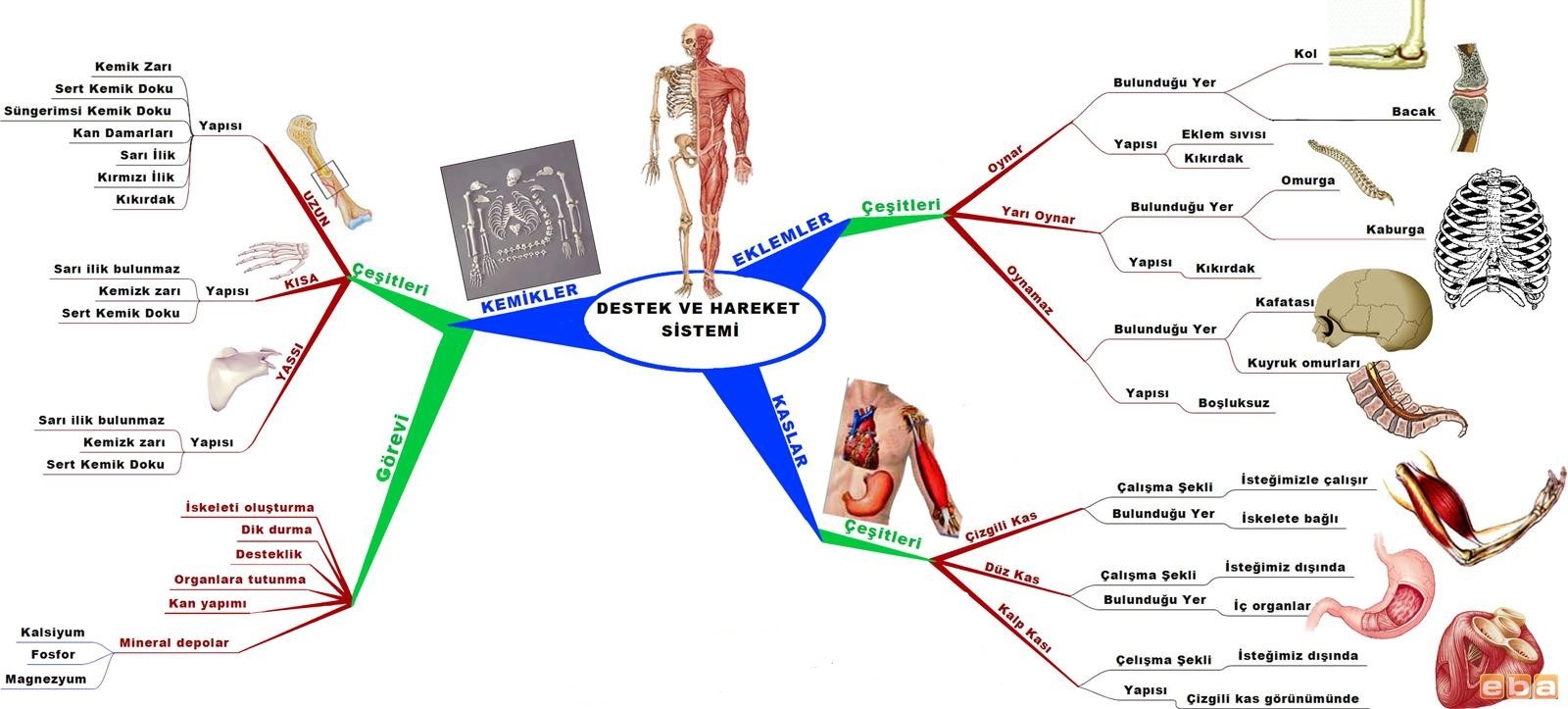 …………………………………………… OKULUDEĞERLER EĞİTİMİSINIF AYLIK ÇALIŞMA RAPORU…………………………………………… OKULUDEĞERLER EĞİTİMİAYLIK ÇALIŞMA RAPORUARALIKARALIKBİRLİKTE YAŞAMA VE KARDEŞLİKBİRLİKTE YAŞAMA VE KARDEŞLİK1HOŞGÖRÜ2BİRLİKTE VE BARIŞ İÇİNDE YAŞAMAK3TOPLUMSAL KURALLARA UYMA4DAYANIŞMAYA ÖNEM GÖSTERMEK5FARKLILIKLARA SAYGI GÖSTERMEK6YARDIMLAŞMA7ORTAK NOKTALARIMIZ8ÖN ŞARTSIZ KABUL/ÖNYARGISIZ BAKMAK9KENDİNİ KONTROL EDEBİLME10MİLLİ VE MANEVİ DEĞERLERE KARŞI SAYGI11AİLE BİREYLERİNE KARŞI SAYGI12EMPATİ SAHİBİ OLMAKOCAK-ŞUBATOCAK-ŞUBATTAKIM RUHUTAKIM RUHU1KENDİNE HEDEF BELİRLEME2PLANLI OLMA VE ÇALIŞMA3GÖREV BİLİNCİ4ORTAK AKIL5LİDERLİK6ÖZGÜVEN VE GİRİŞİMCİLİK7AZİM VE KARARLILIK8TAKIM RUHU BİLİNCİ9İLETİŞİME AÇIKLIK10DAYANIŞMAYA ÖNEM GÖSTERMEK11PAYLAŞIMCI OLMAK, SABIRLI OLMAK12ELEŞTİRİLERE AÇIK OLMAMART-NİSANMART-NİSANFEDAKÂRLIKFEDAKÂRLIK1FEDAKÂRLIK BİLİNCİ2İNSANLIĞA KARŞI FEDAKÂRLIK3VATANA KARŞI FEDAKÂRLIK VE ŞEHİTLİK4BÜYÜKLERE KARŞI FEDAKÂRLIK5AİLEYE KARŞI FEDAKÂRLIK6DOST VE ARKADAŞINA KARŞI FEDAKÂRLIK7FEDAKÂRLIKTA ÖRNEK KARAKTERLER8ANNELİK VE ANNENİN FEDAKÂRLIĞI9MERHAMETLİ OLMA10ŞEFKATLİ VE MERHAMETLİ OLMA11YARDIMSEVERLİK12SAMİMİYETMAYIS-HAZİRANMAYIS-HAZİRANVEFA VE SADAKATVEFA VE SADAKAT1EMANETE SAHİP ÇIKMA2SÖZÜNDE DURMA3BÜYÜKLERİ ZİYARET4HASTA VE MUHTAÇLARI ZİYARET5İYİLİĞE KARŞILIK İYİLİKLE KARŞILIK VERMEK6İNSANİ DEĞERLERE BAĞLILIK7VATANA KARŞI VEFA VE SADAKAT8TARİHE VEFA VE SADAKAT/TARİHİ MİRASA SAHİP ÇIKMAK9ÇEVREYE VEFA VE SADAKAT/ÇEVRE BİLİNCİNE SAHİP OLMAK10AİLE BİREYLERİNE VEFA 11ARKADAŞINA VEFA VE SADAKAT12SÖZÜNDE DURMAKERDEMAkademik Uygulama EtkinlikleriKitap sentezi-belirlenen kitap üzerine inceleme yazısı (Ek-3)Film İnceleme ve değerlendirme - belirlenen film üzerine inceleme yazısı (Ek-2)Akademik sosyal başlıklı münazaraÖğrenci Günlüğü- her öğrenciye defterBilimsel Etik Çalışmaları(Bilimsel Çalışma Nedir,  Etik Kavramı, “Bilimsel düşünce” “analitik düşünce ” kavramaları, Bilim Etiği kavramı, Deneysel Çalışmalarda Etik vb.)Zihin haritaları egzersizleri (EK-6)Medya okuryazarlığı etkinlikleri(Logo İncelemesi, Karakter Betimlemesi, Film Mesajları Bulma, Reklam Dilini Çözümleme, Gazete Hazırlama, Haber Dili Değerlendirme,  Marka Oluşturma, Siber Dünya, Dijital Oyunlar ve Siber Zorbalık Eğitimi Çalışmaları, Sözlü dil ve beden Dili hâkimiyeti Çalışmaları vb.)Gözetmensiz Sınav UygulamalarıSınıfımın Öğretmeniyim EtkinlikleriYazıyorum-Çiziyorum EtkinliğiMakale Yazım Etkinliği(Örnek bilimsel makale incelemeleri, Kısa makale yazım atölye çalışmaları, Makale yazım atölyesi çalışmaları)“Kendi Sınavımı Okuyorum” etkinliğiAnaokulları için:Kuş Yuvası Yapıyoruz (yardımlaşma, merhamet, hayvan sevgisi)Değerlerimiz İle İlgili Boyama ve Renkli SayfalarHayvanları Seviyorum (sevimli boyamalar)Canım Arkadaşım Boyama SayfalarıERDEMRehberlik ve Kariyer Merkezli GelişimGirişimcilik GünleriVeli Eğitim ProgramlarıBağımlılıkKariyer Danışmanlığı 8-12. SınıflarERDEMKültürel ve Sosyal GelişimYöresel Oyunlar EtkinlikleriTemalı kısa film yarışması (EK-5)Temalı fotoğraf yarışması (EK-4)Düşünme ve beceri oyunları etkinliğiSerbest Kürsü Etkinlikleri(İlgili değer ve alt başlıkları ile ilgili Pazartesi ve Cuma günleri törenlerde 7-8. Sınıflar ve 11. ve 12. Sınıflar arasından rastgele seçilecek öğrenciler kısa konuşma ve bilgilendirmeler yapacaklardır.)Sağlıklı yaşam etkinlikleriDoğa dostu çocuklar uygulamaları(Doğa gezileri ve oyun etkinlikleri, kuş yuvası yapımı, Ağaç tanıma etkinlikleri, tohum ekme çalışması, çiçek yetiştirme etkinliği, ''Yağmur Suyu Hasadı'' etkinliği, Doğa gözlem etkinlikleri, Göçmen Kuş İzleme etkinliği, Evcil hayvan bakımı etkinlikleri vb.)Sosyal sorumluluk çalışmalarıİlgili ayların değerler ilgili Afiş, Resim, Karikatür, Şiir, Kompozisyon, Kısa Film, Drama vb. yarışmalar düzenlenmesiÖrnek kişilikleri tanıtılması ve bu kişilerden yaşanmış hikâyeler paylaşılması,Sınıf içi etkinliklerle değerlerin ön plana çıkarılması,Okulda değerlere yönelik film gösterimi, tiyatro vb. etkinlikler planlanması,Okulda ilgili ayların değerlerine ilişkin dikkatleri çekecek görsel materyallerle (Pano Çalışması, Afiş, Fotoğraflar, Kitap tanıtımları, Duvar Gazeteleri, Broşürler, Basılı ürünler vb. ) donatılmasıOkul gazetesi veya dergi yayımlanmasıOkulda faaliyette bulunan eğitsel kulüplerin değerlere ilişkin etkinlik çalışmalarına katılmasıSINIFIDEĞER ADIALT DEĞERLERYAPILAN ETKİNLİKLERYAPILAN ETKİNLİKLERKATILIMCI GRUP VE SAYILARIKATILIMCI GRUP VE SAYILARIYAPILAN ETKİNLİKLERYAPILAN ETKİNLİKLERÖĞRENCİVELİYAPILAN FAALİYETLERİN DEĞERLENDİRİLMESİKARŞILAŞILAN PROBLEMLER VE ÇÖZÜM ÖNERİLERİYAPILAN ÖRNEK ETKİNLİKLERSINIFIDEĞER ADIALT DEĞERLERYAPILAN ETKİNLİKLERYAPILAN ETKİNLİKLERKATILIMCI GRUP VE SAYILARIKATILIMCI GRUP VE SAYILARIYAPILAN ETKİNLİKLERYAPILAN ETKİNLİKLERÖĞRENCİVELİYAPILAN FAALİYETLERİN DEĞERLENDİRİLMESİKARŞILAŞILAN PROBLEMLER VE ÇÖZÜM ÖNERİLERİYAPILAN ÖRNEK ETKİNLİKLER